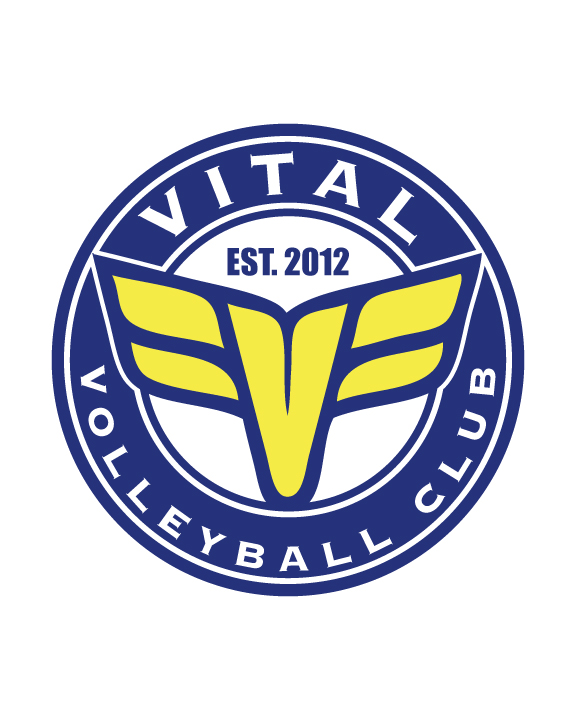 Vital’s Letter of CommitmentI agree that I have made a commitment to my team and I will do everything in my power to attend every practice and tournament throughout the entire season.I agree that my commitment to this team will mean I will have to miss time from school, school activities, social life outside of the team, and possible vacations your family would normally take when playing for a competitive JO program.I understand that I am committing to play the ENTIRE season with the team I am selected for.If you choose to not finish the season for any reason, full payment for the season is still owed and will be collected (see financial agreement form).If the team has too many injuries and we can not field an appropriate team to be as competitive as possible, the club director will make an executive decision whether to attend the tournament or not, and your club fees are still owed in full and will be collected.If too many teammates decide to quit and/or not attend the final tournament of the season and there are not enough players to field a competitive team, the club director will make an executive decision whether to attend the tournament or not, and your club fees are still owed in full and will be collected.- By signing this document, you are agreeing to the rules and commitment of this program stated above.  If this document is not singed, your daughter will not be able to participate in any Vital activities.- If you do not agree to sign this document you will be waved from Vital Volleyball Club as of immediately, your deposit of $650 will not be refunded to you, and all payments made to Vital up until the time of the decision to be removed from the program, will also not be refunded to you.- All signatures must be gathered before turning in this document.  If the mother or father is not in the picture of the athlete, please note that in the line next to the title.Mother's Signature  __________________________________________________Father's Signature  __________________________________________________Player’s Name (print)  ___________________________________________________Age Group  _______________________________________________________Date  ____________________________________________________________